MUNICIPIO DE TLAJOMULCO DE ZÚÑIGA, JALISCOOFICIALÍA MAYOR “CONVOCATORIA DE LICITACIÓN PÚBLICA LOCAL”OM-12/2024“ADQUISICIÓN DEL SERVICIO DE REHABILITACIÓN DE PLANTA POTABILIZADORA GEO VILLAS DEL GOBIERNO MUNICIPAL DE TLAJOMULCO DE ZÚÑIGA, JALISCO”El Municipio de Tlajomulco de Zúñiga, Jalisco a través de su Unidad de Compras ubicada en el primer piso del edificio de la calle Higuera número 70, Colonia Centro en Tlajomulco de Zúñiga, Jalisco, con teléfono 01 (33) 32 83 44 00 invita a las Personas Físicas y Morales interesadas, a participar en la LICITACIÓN PÚBLICA LOCAL para la “ADQUISICIÓN DEL SERVICIO DE REHABILITACIÓN DE PLANTA POTABILIZADORA GEO VILLAS DEL GOBIERNO MUNICIPAL DE TLAJOMULCO DE ZÚÑIGA, JALISCO”, ello de conformidad con el artículo 134 de la Constitución Política de los Estados Unidos Mexicanos, así como el procedimiento que se establece en el Capítulo Segundo “De la Licitación Pública”, previsto por la Ley de Compras Gubernamentales, Enajenaciones y Contratación de Servicios del Estado de Jalisco y sus Municipios, y a efecto de normar el desarrollo de la presente Licitación, se emite la siguiente:CONVOCATORIA:CRONOGRAMAPara los fines de estas bases, se entiende por:Las Bases de Licitación así como sus respectivos anexos fueron aprobados por unanimidad por el Comité de Adquisiciones del Municipio de Tlajomulco de Zúñiga, Jalisco; la propuesta del “LICITANTE” deberá sujetarse a las especificaciones señaladas en las Bases de esta Licitación y de cada uno de sus Anexos y para ello cada uno de los licitantes deberá de inscribirse en el presente proceso mediante el pago de derechos de Bases de Licitación y registro en lista de licitantes, ello con fundamento en el artículo 133 fracción IX de la Ley de Ingresos del Municipio de Tlajomulco de Zúñiga, Jalisco, por ello deberán de acudir con la orden de pago adjunta al formato PDF que se encuentra firmado de esta convocatoria a cualquiera de las cajas de la 6 a la 16 de la recaudadora central ubicada en Planta Baja de la calle Higuera no. 70, del Centro Administrativo Tlajomulco CAT, Colonia Centro, Tlajomulco de Zúñiga, Jalisco a pagar la cantidad señalada en el apartado costo de las bases, una vez hecho esto se le entregará un recibo oficial con el que deberá de acudir a la Dirección de Recursos Materiales ubicadas en calle Higuera no. 70, primer piso del Centro Administrativo Tlajomulco CAT, colonia Centro, Tlajomulco de Zúñiga, Jalisco, lugar donde se deberá de registrar y le entregaran copias simples y formato Word de la Convocatoria, Bases y Anexos del presente proceso.A t e n t a m e n t eLic. Raúl Cuevas Landeros Director de Recursos Materiales ESPECIFICACIONESOM-12/2024“ADQUISICIÓN DEL SERVICIO DE REHABILITACIÓN DE PLANTA POTABILIZADORA GEO VILLAS DEL GOBIERNO MUNICIPAL DE TLAJOMULCO DE ZÚÑIGA, JALISCO”El Gobierno Municipal de Tlajomulco de Zúñiga, Jalisco tiene el requerimiento de adquirir el servicio de Rehabilitación, equipamiento y puesta en marcha de la planta potabilizadora GEO VILLAS para la Dirección General de Agua Potable y Saneamiento del Municipio de Tlajomulco de Zúñiga, ubicada en https://maps.app.goo.gl/ZgsSWAYyjsWhfrbm9Especificaciones técnicas mínimas requeridas:	Suministro de limpieza de la planta. La cual contemplará áreas verdes, resane de paredes de los 4 cuartos de control de la planta potabilizadora: }Debe de incluir: mano de obra, materiales e indirectos de operación.  	Suministro y colocación de válvulas bray tipo mariposas para brida de 4” en los tanques de acero al carbón: Debe de incluir: mano de obra equipos e indirectos de operación. (26 de ellas se optimizarán en sitio)	Suministro y colocación de válvulas bray tipo mariposas para brida de 6” en los tanques de acero al carbón:Debe de incluir: mano de obra equipos e indirectos de operación.	Suministro y colocación de válvulas bray tipo mariposas para brida de 8” en los tanques de acero al carbón: Debe de incluir: mano de obra equipos e indirectos de operación.	Suministro de mano de obra para el mantenimiento de 13 tanques de acero al carbón debe de incluir: descarga de medio filtrante, eliminación de oxido por medio de lijado en las paredes internas, remplazo de distribuidores formados por tubos ranurados, limpieza, mano de obra equipos e indirectos de operación.	Suministro de mano de obra a 13 tanques de acero al carbón. Debe de incluir: pasivación de 13 tanques de acero al carbón, así como: mano de obra equipos e indirectos de operación	Suministro de mano de obra de pintura a los 13 tanques de acero al carbón y los 4 cuartos de control de la planta. Debe de incluir mano de obra, indirectos y pintura para realizar los trabajos de mantenimiento exterior a los tanques.	Suministro de material filtrante a base de grava silica (cama soporte) debe de incluir los sacos del medio filtrante zeolita a tres filtros de acero al carbón, así como la carga de grava silica como cama soporte, carga de medio filtrante zeolita, cierre de tanques y disposición final de media filtrante retirada. 	Suministro de material filtrante a base de grava silica (cama soporte) debe de incluir los sacos del medio filtrante carbón activado a cuatro filtros de acero al carbón, así como la carga de grava silica como cama soporte, carga de medio filtrante carbón activado de cascara de coco, cierre de tanques y disposición final de media filtrante retirada	Suministro de material filtrante a base de grava silica (cama soporte) debe de incluir los sacos del medio filtrante katalox a tres filtros de acero al carbón, así como la carga de grava silica como cama soporte, carga de medio filtrante katalox, cierre de tanques y disposición final de media filtrante retirada. 	Suministro de material filtrante a base de grava silica (cama soporte) incluyendo los sacos de resina catiónica a tres filtros de acero al carbón. Debe de incluir: Carga de grava silica como cama soporte, carga de resina catiónica CAT100E para proceso de suavización, cierre de tanques y disposición final de media filtrante retirada.  	Suministro e instalación de tubería hidráulica a filtros y suavizadores, con instalación de supresores de vacío para evitar colapsos hidráulicos. Debe de incluir mano de obra, materiales de instalación e indirectos de operación.	Suministro e Instalación de sistema de dosificación de Salmuera a suavizadores, debe de incluir cisterna de almacenamiento de 5,000 lt de polietileno de alta densidad, además de las camisas de enfriamiento para la toma de succión de las bombas (siguiente partida) para realizar la preparación de la salmuera. Debe de incluir mano de obra, materiales para la instalación y equipos.  	Suministro e Instalación de bomba tipo jet marca STA Rite termoplástica 1 HP 1/60/115-230V; incluye arrancador tipo de botón para encendido y apagado; para la dosificación de salmuera a los filtros suavizadores, debe de incluir mano de obra, materiales para la instalación y equipos.	Suministro e instalación de bomba dosificadora de producto químico con capacidad de 38 gpd., debe de incluir material de instalación, mano de obra y equipo.	Suministro y colocación de tambos de 200 Lt para producto químico con doble tapa y tarima antiderrames., debe de incluir: equipos, materiales de instalación y mano de obra.	Suministro y colocación de gabinetes para bombas dosificadoras nema para protección de intemperie, con medida de 30 cm x 45 cm x 45 cm. Debe de incluir: equipos, mano de obra y herramientas para la instalación.	Suministro e instalación de mezclador estático de 8” de PVC Ced.80. debe de incluir equipo, mano de obra e instalación.	Suministro de Producto químico sal Industrial para el arranque de planta.	Suministro de Producto químico Hipoclorito de Sodio al 13% para el arranque de planta.	Suministro de Producto químico Polifosfato para el arranque de planta.ORDEN DE PAGOBASES DE LICITACIÓN OM-12/2024Favor de llenar a máquina o con letra de moldeNúmero de Licitación.OM-12/2024 Pago de Derechos de las Bases.$570.00 de conformidad con el artículo 143 fracción IX de la Ley de Ingresos del Municipio de Tlajomulco de Zúñiga, Jalisco.Aprobación de Bases por el Comité.Viernes 16 de febrero del 2024Publicación de la Convocatoria en el portal web del Municipio de Tlajomulco de Zúñiga, Jalisco (en formato descargable).Viernes 16 de febrero del 2024Entrega de preguntas para Junta Aclaratoria y correo electrónico para el envío de preguntas.Hasta el miércoles 21 de febrero del 2024 a las 15:00 horas, correo: licitaciones@tlajomulco.gob.mxFecha, hora y lugar de la celebración de la primera Junta de Aclaraciones (art. 59, F. III, Ley)Viernes 23 de febrero del 2024 a las 13:00 horas, en la Dirección de Recursos Materiales, primer piso del Centro Administrativo (CAT), ubicado en la calle de Higuera número #70, Colonia Centro, Tlajomulco de Zúñiga, Jalisco, México.Fecha, hora y lugar de celebración del acto de presentación de proposiciones (art. 59, F. III, Ley).La presentación de proposiciones iniciará el Viernes 01 de marzo 2024 a las 8:10 y concluirá a las 8:30 horas en el inmueble ubicado en el Salón de Eventos, primer piso, del Hotel Encore (Plaza “La Gourmetería”), ubicado en el número 1710 de la Avenida López Mateos Sur, Colonia Santa Isabel, Tlajomulco de Zúñiga, Jalisco. C.P. 45645.Fecha, hora y lugar de celebración del acto de apertura de proposiciones (art. 59, F. III, Ley).La apertura de proposiciones iniciará el viernes 01 de marzo 2024 a las 8:50 horas en el inmueble ubicado en el Salón de Eventos, primer piso, del Hotel Encore (Plaza “La Gourmetería”), ubicado en el número 1710 de la Avenida López Mateos Sur, Colonia Santa Isabel, Tlajomulco de Zúñiga, Jalisco. C.P. 45645 dentro de la sesión de Comite de Adquisiciones.Resolución del ganador.En fecha de apertura de proposiciones o hasta 20 días hábiles posteriores, mismo lugar. Origen de los Recursos (art. 59, F. I, Ley)MunicipalCarácter de la Licitación (Art. 55 y 59, F. IV, Ley).LOCAL Idioma en que deberán presentarse las proposiciones, anexos y folletos (Art. 59, F. IV, Ley).EspañolEjercicio Fiscal que abarca la Contratación (Art. 59, F. X, Ley).2024Se acredita la suficiencia presupuestal (Art. 50, Ley).SITipo de contrato (Art. 59, F. X, Ley).Contrato o pedido (Orden de Compra) cerrado Aceptación de proposiciones Conjuntas (Art. 59, F. X, Ley). SIAdjudicación de los Bienes o Servicios (por partida/todo a un solo proveedor (Art. 59, F. XI, Ley).Se adjudicará a un solo licitanteÁrea requirente de los Bienes o Servicios.Gabinete Integral de Infraestructura y Servicios Públicos.La partida presupuestal, de conformidad con el clasificador por objeto del gasto.3571Participación de testigo Social (Art. 37, Ley).NOCriterio de evaluación de propuestas (Art. 59, F. XII, Ley).BinarioDescripción detallada de los bienes o servicios con requisitos técnicos mínimos, desempeño, cantidades y condiciones de entrega (Art. 59, F. II, Ley).Anexo 1Anexos que cuenta con la relación enumerada de requisitos y documentos que deberán de presentar los licitantes incluyendo:1.- Acreditación Legal2.- Manifestación de NO encontrarse en los supuestos del Art 52 de la Ley3.- Manifestación de Integridad y NO colusión4.- Demás requisitos que sean solicitados              Anexo 3              Anexo 4              Anexo 4              Anexo 1 y 2Plazo de presentación de propuestas (Art. 60, Ley).Normal: 14 días (supera)Domicilio de las Oficinas del Órgano Interno de Control Municipal lugar donde podrán presentarse inconformidades.Independencia 105 Sur, colonia centro en Tlajomulco de Zúñiga, Jalisco“CONVOCANTE”Municipio de Tlajomulco de Zúñiga, Jalisco“DOMICILIO”Higuera No. 70, Col. Centro, Tlajomulco de Zúñiga, Jalisco. “COMITÉ”Comité de Adquisiciones del Municipio de Tlajomulco de Zúñiga, Jalisco“UNIDAD CENTRALIZADA DE COMPRAS”Unidad Centralizada de Compras de Recursos Materiales (Higuera no. 70, primer piso del Centro Administrativo Tlajomulco CAT, Colonia. Centro, Tlajomulco de Zúñiga, Jalisco).“LEY”Ley de Compras Gubernamentales, Enajenaciones y Contratación de Servicios del Estado de Jalisco y sus Municipios“LICITANTE” Persona Física o Moral (Razón Social) Licitante en el proceso de licitación.“REGLAMENTO”Reglamento de Adquisiciones para el Municipio de Tlajomulco de Zúñiga, Jalisco“PROVEEDOR”Licitante Adjudicado.“PROCESO”La adquisición de: “ADQUISICIÓN DEL SERVICIO DE REHABILITACIÓN DE PLANTA POTABILIZADORA GEO VILLAS DEL GOBIERNO MUNICIPAL DE TLAJOMULCO DE ZÚÑIGA, JALISCO” los cuales están descritos en los anexos de las presentes bases.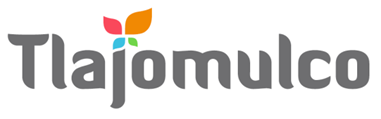 MUNICIPIO DE TLAJOMULCO DE ZÚÑIGA, JALISCODIRECCIÓN DE RECURSOS MATERIALESMUNICIPIO DE TLAJOMULCO DE ZÚÑIGA, JALISCODIRECCIÓN DE RECURSOS MATERIALESDATOS DE LICITACIÓNDATOS DE LICITACIÓNIMPORTE: $570.00 CON LETRA: QUINIENTOS SETENTA PESOS, 00/100, M. N.IMPORTE: $570.00 CON LETRA: QUINIENTOS SETENTA PESOS, 00/100, M. N.OM-12/2024 “ADQUISICIÓN DEL SERVICIO DE REHABILITACIÓN DE PLANTA POTABILIZADORA GEO VILLAS DEL GOBIERNO MUNICIPAL DE TLAJOMULCO DE ZÚÑIGA, JALISCO”- DATOS DEL LICITANTEDATOS DEL LICITANTELICITANTE R. F. C.NO. DE PROVEEDOR (PARA EL CASO DE CONTAR CON NÚMERO)NOMBRE DE REPRESENTANTETELÉFONO CELULAR DE CONTACTOCORREO ELECTRÓNICO Sello autorización área responsableLic. Raúl Cuevas Landeros Director de Recursos Materiales Sello autorización área responsableLic. Raúl Cuevas Landeros Director de Recursos Materiales 